Р Е Ш Е Н И ЕСобрания депутатов муниципального образования «Зеленогорское сельское поселение»О внесении изменений в Устав муниципального образования «Зеленогорское сельское поселение»	В соответствии со ст. 44 Федерального закона от 06.10.2003 № 131-ФЗ «Об общих принципах органа местного самоуправления в Российской Федерации» Собрание депутатов муниципального образования «Зеленогорское сельское поселение» РЕШИЛО:	1. Внести изменения в Устав муниципального образования «Зеленогорское сельское поселение» изложив в новой редакции (прилагается).	2. Поручить главе муниципального образования «Зеленогорское сельское поселение» направить настоящее решение на регистрацию в установленном законом порядке и обнародовать его после государственной регистрации.	3. Настоящее решение вступает в силу с момента его официального обнародования.Глава муниципального образования«Зеленогорское сельское поселение», Председатель Собрания депутатов					   Н.В.Гранатова«Зеленогорск ял кундем» муниципальный образованийындепутатше–влакын Погынжо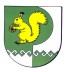 Собрание депутатов    муниципального образования  «Зеленогорское сельское поселение» № 8818 октября  2016 года